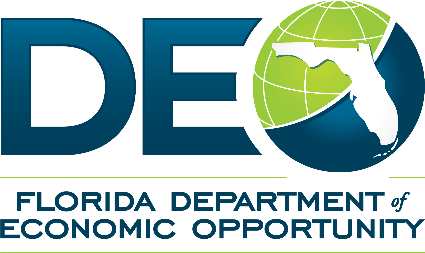 Applicant Name: Administration: 8% of total award not to exceed $50,000.  May include professional services and/or salaries and benefits for positions delivering grant administration services; general expenses including supplies, postage, advertising, costs related to environmental record review; etc.Engineering: May include professional services for construction planning and design, construction engineering, and inspections.  Additional engineering services subject to review and approval by DEO.Construction: Includes the cost of construction services for allowable construction activities.Acquisition: Cost of acquisition of real property in support of a CDBG-CV funded activity. Public Services: May include cost of nursing assistance, viral testing for infection, meals on wheels, community outreach services, etc.Public Assistance: May include cost of rental assistance, payroll assistance, etc.Business Assistance:  Includes both microenterprise and assistance to businesses.  May include the cost of technical assistance, direct financial assistance or physical improvements.Planning: Includes planning-only activities and may be limited by the total available CDBG-CV planning and administration funds per 24 CF 570.489. This category does not include planning that is associated with another activity. This planning-only activity must meet a National Objective per 24 CFR 570.483.*  May also include cost of professional services and/or salaries and benefits for activity delivery costs (i.e., Davis Bacon compliance, client screening, case management, etc.).ActivityCDBG-CVLocalOtherTotalAdministration(1)Engineering(2)Additional Engineering(3)Construction(4) *Acquisition(5) *Public Services(6) *Public Assistance(7) *Business Assistance (8) *Planning (9)TOTAL $